International Vice Chancellor’s Global Award 2023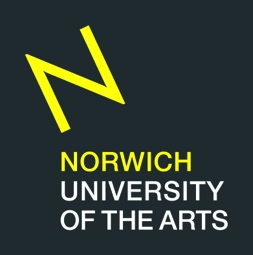 Application FormThis scholarship is only available to UG or PG applicants with an Applicant ID, holding an offer letter, and who have paid their deposit to the University on or before the deadline of 23rd June 2023. The successful candidate will be expected to meet the conditions of their offer, where applicable, or the award will not be granted/withdrawn.If you wish to be considered for the VC Global Award, please read the Terms and Conditions carefully and return the signed form to ioadmissions@nua.ac.uk on or before 23rd June 2023.Applicant ID:First Name:	Last Name:Level you have applied for: Undergraduate / Postgraduate (delete as appropriate)Course Name:Write a short paragraph (500 words maximum) about what has inspired you to apply for your course of interest and what makes you the perfect candidate for the Vice Chancellor's scholarship.By submitting this application, you understand that you are:Applying for the Vice Chancellor’s Global Award. Where you have been offered a scholarship prior, only the higher value scholarship will remain active, and the other withdrawn. We also reserve the right not to offer a scholarship.Confirming that you will pay your deposit prior to submitting your application for the scholarship.Confirming that you have read and agree with the Terms and Conditions stated below.Deadline for return: Friday, 23rd June 2023I confirm that I have read and understood the Terms and Conditions and wish to proceed with an application for the Vice Chancellor’s Global Award.Signature: (typed and electronic signatures are acceptable)Name:Date: Terms and ConditionsVice Chancellor’s Global Award 2023Please read the below terms and conditions carefully and ensure you understand them before submitting your application.1. The Awarda) The Award will be granted at the sole discretion of the University;b) An email communication from the Admissions Officer in the International Office will confirm the value and terms of the Award;c) The Award is applied as a reduction to the Programme Fees. Full details will be set out in a separate email at the time of Award;d) Awards are not available to use against maintenance costs, and no cash alternatives are available;e) Awards are offered based on the level of study you state in your application.  If after applying or being awarded the Award, you change your application details, the University cannot guarantee that you will receive the same Award (or any Award) for the new Programme you have chosen;f) Students are not permitted to combine two or more scholarships, discounts, bursaries, or awards, and the University will only award the higher value of the two to the student.2.     Changes to these Terms and ConditionsThe University reserves the right to amend the terms and the amount of the Award without prior notice, but if you have been awarded the Award, you will continue to be entitled to receive the Award amount on the terms that were stated when you applied.3.     Eligibility for the Vice Chancellor’s Global AwardTo be eligible for the Award, the Student must meet all the following criteria:have applied for a full-time Programme at the University campus, and be holding an Applicant ID and Offer Letter; meet the conditions and entry criteria in the offer letter to successfully receive the Award;comply at all times with the Award terms and conditions, the Student Contract, the Offer Letter and any conditions within it;not qualify for home fee status; andnot be in receipt of any other scholarship, discounts, bursaries, or awards, whether awarded by the University or by any other organisation.4.     Your ObligationsYou are required to:pay your deposit prior to submitting your application for the scholarship;meet any conditions set out in the Offer Letter (as appropriate) and hold an unconditional offer by 25th August 2023;accept and comply with the terms and conditions, the Student Contract, the Offer Letter and any conditions within it;pay all Fees (less the applicable Scholarship or Discount amount) when due to the University in accordance with the Offer Letter and/or Student Contract;submit the required evidence of qualifications, references, and comply with the conditions set out, as required. If you do not meet, or continue to meet, or give reasonable evidence that you have met the requirements, your Award may be withdrawn;obtain a CAS and meet all applicable visa and immigration requirements, including being registered as a full-time student and classified as paying international fees for the duration of your Programme; andregister on your Programme by the start date specified in the Offer Letter. Awards cannot be deferred to the next Programme intake or academic year.NB. If you require a Student Visa to study in the UK, any Scholarship or Discount will be noted on your CAS as a reduction of your Fees.  The full Programme Fee will only appear on your Offer Letter.     5.     Withdrawal and RepaymentIf in the opinion of the University acting in good faith, if you do not meet, or continue to meet, or give reasonable evidence that you have met the eligibility criteria, or the entry requirements, your Award may be withdrawn.An Award may be withdrawn by written notice from the University to a Student.Withdrawal of the Award shall take effect from the date of the University’s written notice and the Student may be required to repay all or part of the Award amount in accordance with the terms of 5(d) below.Students will be required upon written notice to repay all or part of their Award in any of the following circumstances:if the Student is found to have misrepresented their entitlement to the Scholarship;if the Student is in breach of any obligations referred to in these Terms and Conditions;if the Student Contract is terminated for any reason within 3 months of the start of the Programme, subject to any provisions relating to refunds in the Student Contract.6.     Marketing and testimonialsAs an Award Student, you will be asked from time to time, and for a period of 2 years after you have left the Programme, to:be a student ambassador;attend University events;write a student testimonial whilst studying at the University, which may be used in any University publicity material;provide an update on how the Scholarship has influenced your career.